ATTN CHESAPEAKE BOYS LACROSSE PARENTS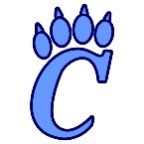 PURPOSE: The purpose of this fundraiser is to help each athlete raise $200 and the funds raised will pay for our planned expenses during the season.  This is a team effort and we need everyone “ALL IN” with each athlete having a personal fundraising goal of raising $200.HOW IT WORKS:  Each athlete has a goal of raising $200 in tax-deductible donations.  You can list yourself as a donor or list up to 15 email addresses of potential donors that you feel would be willing to financially support your child and our program.  We are really looking for friends and family or people that know you.  Determine your potential “circle of supporters” who care about your child and want them to succeed at a sport they love.We will kick off the fundraiser on Monday, March 11th and the athletes will add their donor homework sheets from the computer lab at the school. You will receive an email notification with access to view your child’s personal fundraising page. Please return the donor homework no later than Monday, March 11th.Each athlete has a personal goal of entering up to 15 potential donors and raising $200. Each athlete will have a personal OnlineDonations fundraising page you can personalize with your child’s photo. You can track all donor support and post via Social Media or text to friends and family to help reach your fundraising goal.   A request email will be sent to each of your potential donors, on your child’s behalf, outlining the specifics of the fundraiser, and they can donate any amount online.Donors automatically receive a personal thank you on behalf of your child as well as they are emailed a receipt for their tax-deductible donation.   Any other questions contact the OnlineDonations support desk at 888-741-2963 or support@onlinedonations.usWe need everyone “ALL IN” to reach our goal.Coach Brian BrownChesapeake High School Boys Lacrosse Team